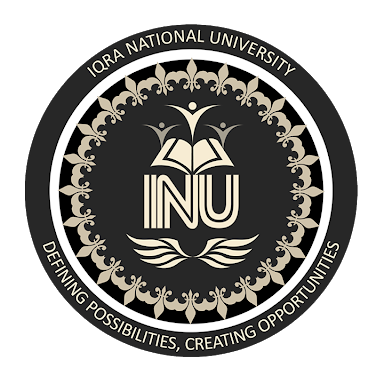 NAME: JABIR ALI SHAHID: 14669SUBJECT: Business mathematicsSEMESTER: 4SUBMITTED TO: DR. LIAQAT ALIDATED: 26/8/2020IQRA NATIONAL UNIVERSITYPESHAWAR                                                                                                                     Mid Exam  for Summer Semester BBABusiness Mathematics					Max Time:  4 Hrs.                                					(Part –I Time: 1Hr)			Marks: 20Roll No: ____________________Section: ____________ _________Date: _______________Note: Attempt all questions. Mobile phones and Programmable calculators are not allowed.Question No.1 										30 i    The solutions of  are (e) None of them	 ii  A  man is going from the point    to the point  then the increments in the x- and y-coordinates   are                    ( b )   iii   A stair make an angle of inclination    with the horizontal then its slope is     d) None of themiv   A painter can paint 100  wall in 10 hours. Then the time required to paint 4000  wall will be .(e) None of themv If  of sale price  is equal to 50% of cost price then the cost price will be  (d) None of Them vi  If  and then  is(e) ) None of themvii The domain of a curve (e) None of them viii   The net cost equivalent for     (e) None of themix   The equation shows (a)Linear cost function x  The  sum of two numbers is 30 and difference is 10 then the numbers are  =    (e)None of themIQRA NATIONAL UNIVERSITY                                                                  PESHAWAR                                                                                                                       Mid paper for Summer Semester BBA Business Mathematics                         	  			Max Time:  4 Hrs                                					(Part –II Time: 3 Hr)     	               	 Marks: 40Note: Attempt all questions. Mobile phones and Programmable calculators are not allowed.Question No.2	 							                            (5+5)=10Bismark Tractor put a markup of 26% on cost on some parts for which they paid $4.50. Find (a) selling price as % of cost (b) the selling price (c) the markup..Solution: (a) 		         Markup = Sale Price – Cost Price		           26%of	$4.50  = Sale Price - $4.50			 $1.17+$4.50  = Sale Price   Sale Price           =   $5.67Selling Price as % of Cost = 0.26%(b)	Selling Price			    = $5.67(c)	Markup			    = $1.17Solve for x in the following equation Solution:            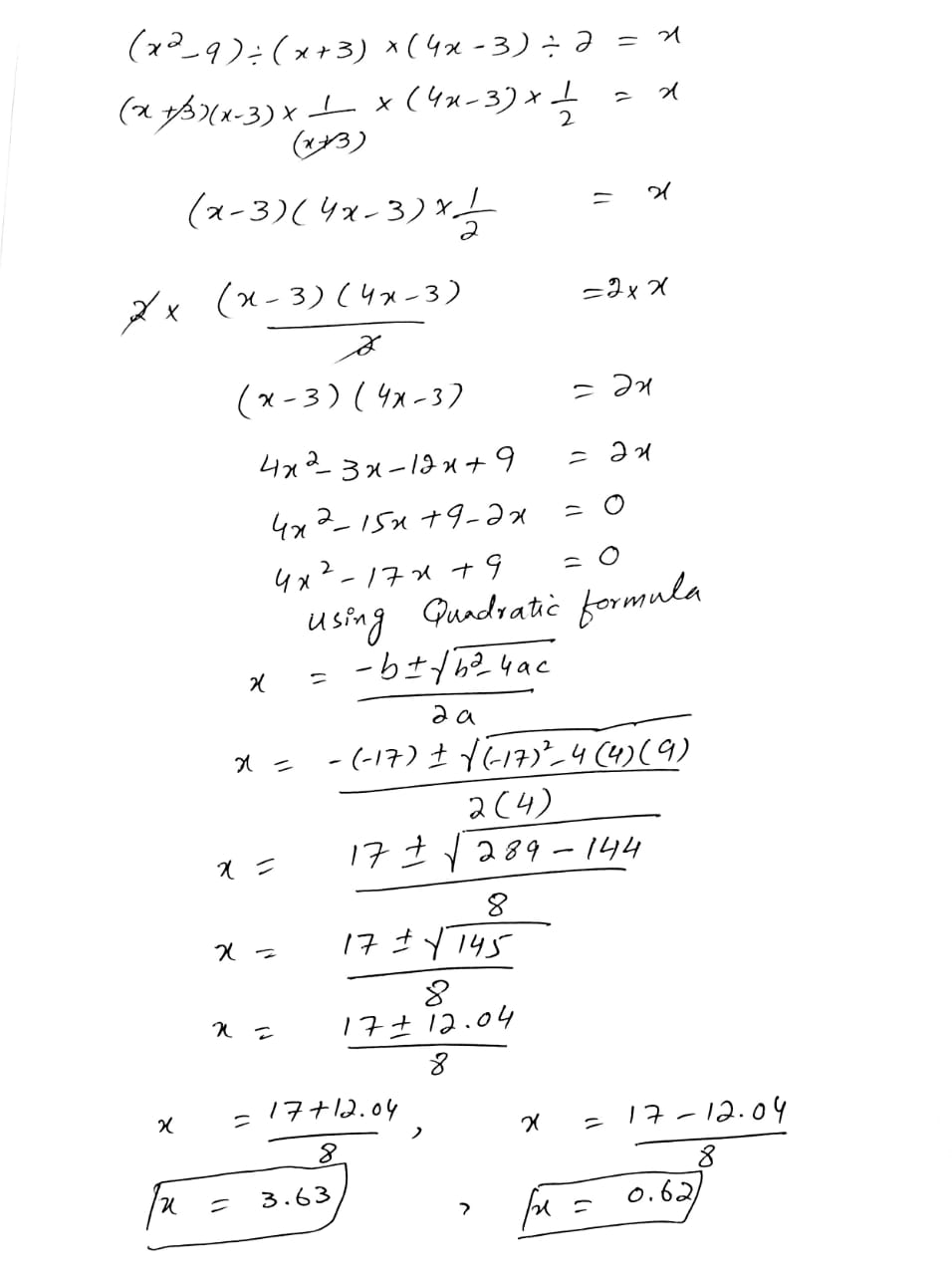 Question No.3	 					    		                          (5+5=10)  The sum of the ages of a girl and her brother is 60 years. Two years ago her age was three times the age of her brother. Find the present age of girl and her brother.Solution: :      Let girl be x and boy be y.
			x+y=60
			     x=60-y
			2 years ago;
			boy was y-2
			girl was x-2
			since girl was 3 times age of girl,
			x-3=3(y-3)
			x-3=3y-9		       since x=60-y
		     (60-y)-3=3y-9
		           57-y=3y-9
		        57+9=3y+y
		              66=4y
			    y=16.5
			    x=60-16.5
			     x=43.5
			hence girl is 43.5years and boy is 16.5years.Selling price = $18.75Cost = $15Markup based on cost = ?Percent markup based on cost = ?Solution:	        Markup Cost = Sale Price – Cost Price			         = $18.75-$15			         =$3.75Markup Percentage = Markup Cost /Unit Cost 100 = $3.75/$18.75 x 100 = 20%Question No.4	 								      (5+5)=10List price = $150Trade discount = 20%Find the net cost.Solution:	Trade Discount 20% = 20/100*150				          = $30		Net Cost                   = $150-$30				          =$120Heat and electricity together cost a company Rs: 1080 for the month of January. If the consumption for heating purposes is three times as much as light, how much each expense cost to the company?Solution:	Total Cost = Rs. 1080                          Heat: Electricity	                3   : 1	           Sum of ratios = 3+1		                     = 4                       Heat Expense = 3/4  x 1080			         =   Rs. 810	  Electricity Expense = 1/4  x 1080	                      =   Rs. 270Question No.5 								      (5+5)=104 men and 6 boys can finish a piece of work in 5 days while 3 men and 4 boys can finish it in 7 days. Find the time taken by 1 man alone or than by 1 boy alone.  Solution:   Let 1 man alone can finish the work in X days and 1 boy alone can finish it in Y .
Then,
1 man's 1 days work = 1/X
And,
1 boy's 1 day's work = 1/Y
(4 men's 1 day's work )+(6 boys 1 day's work )= 1/5
=> 4/X + 6/Y = 1/5
=> 4U + 6V = 1/5 [ Where 1/X = U and 1/Y =V]
=> 4U + 6V = 1/5 --------(1)
Again,
( 3 men's 1 day's work ) + ( 4 boys 1 day's work ) = 1/7
=> 3/X + 4/Y = 1/7
=> 3U + 4V = 1/7 -------(2)
On multiplying (1) by 3 and ,(2) by 4 we get,
12U + 18V = 3/5 --------(3)
And,
12U + 16 V = 4/7 --------(4)
Subtracting (3) and (4) we get,
2V = ( 3/5 - 4/7)
2V = 1/35
V = 1/35 ×2
V = 1/70
1/Y = V
1/Y = 1/70
Y = 70 days
Putting V = 1/70 in equation (1) we get,
4U + 6V = 1/5
4U = ( 1/5 - 6V )
4U = ( 1/5 - 6/70 )
4U = ( 14 - 6 /70)
4U = ( 8/70)
U = 8/70 × 1/4
U = 1/35
1/X = U
1/X = 1/35
X = 35 days
Therefore,
One man alone can finish the work in 70 days and One boy alone can finish the work in 35 days.List price = $150Trade discount = 20%Find the net cost.	Solution:    Trade Discount 20% = 20/100*150				          = $30		Net Cost                   = $150-$30				          =$120